О присоединении к Программе партнерства между Группой компаний Россети и субъектами малого и среднего предпринимательстваВо исполнение постановления Правительства Российской Федерации от 11.12.2014 № 1352 «Об особенностях участия субъектов малого и среднего предпринимательства в закупках товаров, работ, услуг отдельными видами юридических лиц» и Приказа ПАО «Россети» от 14.02.2018г. № 32 «Об утверждении Программы партнерства между Группой компаний Россети и субъектами малого и среднего предпринимательства»ПРИКАЗЫВАЮ:1. Утвердить Программу партнерства между Группой компаний Россети и субъектами малого и среднего предпринимательства (далее - Программа) в качестве внутреннего документа Общества, согласно приложению № 1 к настоящему приказу. 2. Управлению конкурсных процедур обеспечивать ведение Единого реестра субъектов малого и среднего предпринимательства, присоединившихся к Программе, c помощью функционала электронно-торговой площадки 
ПАО «Россети».3. С даты выхода настоящего приказа считать утратившим силу приказ АО «Янтарьэнерго» от 05.03.2014г. № 43 «Об утверждении Программы партнерства между ОАО «Янтарьэнерго» и субъектами малого и среднего предпринимательства».4. Контроль за исполнением настоящего приказа возложить на первого заместителя генерального директора И.В. Редько Генеральный директор	И.В. МаковскийРассылается: заместителям генерального директора, Савченко А.И., ДПО.И.В. РедькоПоршина А.Ф. 22-34Визы: И.В. Редько, В.А. Копылов, Г.А. Зимин, А.И. Савченко, А.Н. Геймур,  Д.А. ЖуковПриложение 1 к приказу АО «Янтарьэнерго» от «__» _______ 2018г. № _____.ПРОГРАММА ПАРТНЕРСТВА МЕЖДУ ГРУППОЙ КОМПАНИЙ РОССЕТИ
И СУБЪЕКТАМИ МАЛОГО И СРЕДНЕГО ПРЕДПРИНИМАТЕЛЬСТВАМосква2018ВведениеПрограмма партнерства между Группой компаний Россети
 и субъектами малого и среднего предпринимательства разработана на основании и с учетом требований действующего законодательства Российской Федерации, в том числе: Конституции Российской Федерации, Гражданского кодекса Российской Федерации, Федерального закона от 18.07.2011 № 223-ФЗ 
«О закупках товаров, работ, услуг отдельными видами юридических лиц», Федерального закона от 26.07.2006 № 135-ФЗ «О защите конкуренции», постановления Правительства Российской Федерации от 11.12.2014 № 1352 «Об особенностях участия субъектов малого и среднего предпринимательства в закупках товаров, работ, услуг отдельными видами юридических лиц»,
а также с учетом локальных нормативных актов ПАО «Россети».Программа партнерства между Группой компаний Россети и субъектами малого и среднего предпринимательства устанавливает комплекс мероприятий, направленных на формирование и поддержку класса надежных, квалифицированных и ответственных поставщиков (подрядчиков, исполнителей) из числа субъектов малого и среднего предпринимательства, обеспечивающих через закупки Группы компаний Россети реализацию государственной политики по развитию малого и среднего предпринимательства. Программа партнерства устанавливает требования
к субъектам малого и среднего предпринимательства, правилам и условиям присоединения к программе.В рамках расширения доступа к закупочным процедурам Группы компаний Россети решением Правления ПАО «Россети» в 2015 году была введена в промышленную эксплуатацию Электронная торговая площадка ПАО «Россети» (протокол Правления ПАО «Россети» от 19.12.2014 № 291пр). Согласно утвержденной тарифной политики, оператор ЭТП взимает плату
с заявителя, признанного победителем процедуры на основании протокола подведения итогов. Также решением Центральной закупочной комиссии 
ПАО «Россети» одобрены и определены льготные тарифы на ЭТП 
ПАО «Россети» для участников Программы партнерства между Группой компаний Россети и субъектами малого и среднего предпринимательства (протокол от 11.10.2016 № 32).СокращенияМСП - малое и среднее предпринимательство.Общество - ПАО «Россети», ПАО «ФСК ЕЭС», ПАО «МОЭСК»,
ПАО «МРСК Волги», ПАО «Ленэнерго», ПАО «МРСК Северо-Запада»,
ПАО «МРСК Северного Кавказа», ПАО «МРСК Сибири», ПАО «ТРК»,
АО «Тюменьэнерго», ОАО «МРСК Урала», ПАО «МРСК Центра
и Приволжья», ПАО «МРСК Юга», ПАО «Кубаньэнерго», 
АО «Янтарьэнерго», ПАО «МРСК Центра». Группа компаний Россети - ПАО «Россети» и ДЗО ПАО «Россети».ЭТП Россети - электронно-торговая площадка ПАО «Россети».Продукция - товары, работы, услуги.Программа - Программа партнерства между Группой компаний Россети и субъектами малого и среднего предпринимательства.КоАП РФ - Кодекс об административных правонарушениях Российской Федерации.Закон № 223-ФЗ - Федеральный закон от 18.07.2011 № 223-ФЗ
«О закупках товаров, работ, услуг отдельными видами юридических лиц».Закон № 44-ФЗ - Федеральный закон от 05.04.2013 № 44-ФЗ
«О контрактной системе в сфере закупок товаров, работ, услуг для обеспечения государственных и муниципальных нужд».Постановление № 1352 - постановление Правительства Российской Федерации от 11.12.2014 № 1352 «Об особенностях участия субъектов малого и среднего предпринимательства в закупках товаров, работ, услуг отдельными видами юридических лиц».РФ - Российская Федерация.Термины и определенияЕсли иное не предусмотрено Программой, в ней применяются термины
и определения, указанные в локальных нормативных документах Общества.Прямой договор - договор, заключаемый Обществом по итогам проведения закупочной процедуры с лицами, обладающими статусом МСП.Субподрядный договор 1-го уровня - договор на поставку продукции, заключенный непосредственно между субъектом МСП и компанией любой организационно-правовой формы, которая по результатам закупочной процедуры заключила прямой договор с Обществом на поставку продукции.Цели ПрограммыЦелью реализации Программы является обеспечение через закупки Группы компаний Россети государственной политики по развитию МСП,
в том числе предусматривающей:увеличение доли закупок у субъектов МСП в общем ежегодном объеме закупок;увеличение доли прямых закупок у субъектов МСП в общем объеме закупок;увеличение доли закупок инновационной продукции и (или) высокотехнологичной продукции, научно-исследовательских, опытно-конструкторских и технологических работ у субъектов МСП в общем ежегодном объеме закупок;создание системы трансфера новых технических и технологических решений субъектов МСП, в том числе направленных на инновационное развитие Группы компаний Россети и интегрированных в ее бизнес-стратегию развития.Задачи ПрограммыПрограмма описывает комплекс мероприятий, направленных
на выполнение следующих задач:формирование класса квалифицированных и ответственных партнеров из числа субъектов МСП, поставляющих Группе компаний Россети продукцию (товары, работы, услуги) по прямым договорам и субподрядным договорам 1-го уровня,активное вовлечение в деятельность Группы компаний Россети субъектов МСП, реализующих инновационные проекты и продукцию;содействие в развитии субъектов МСП, являющихся участниками Программы, путем проведения закупок, участниками которых являются субъекты МСП в соответствии с нормами действующего законодательства;обеспечение информационной поддержки субъектов МСП, в том числе полного информирования субъектов МСП о необходимых Группе компаний Россети для разработки и внедрения технических и технологических решений, материалов, изделий, конструкций, оборудования, процессов, услуг
в краткосрочной, среднесрочной и долгосрочной перспективе (на основе Плана закупок инновационной и (или) высокотехнологичной продукции). Программа не предусматривает ограничения количества субъектов МСП, являющихся ее участниками.Участие в Программе является для субъектов МСП добровольным и бесплатным.Особые условия реализации Программы.Информационная поддержка субъектов МСП.Информационная поддержка субъектов МСП включает в себя информирование субъектов МСП компаниями Группы Россети по следующим аспектам:о краткосрочных и долгосрочных потребностях Общества, в том числе планируемых объемах продукции, определенных в Планах закупок Общества;о корпоративной системе менеджмента качества;об условиях проведения аттестации оборудования, технологий
и материалов поставщиков с целью выполнения требований локальных нормативных актов Общества;об условиях сотрудничества с субъектами МСП, в том числе предусмотренных в документации о закупках;об организациях, являющихся партнерами Программы, путем размещения реестра таких партнеров.Информационная поддержка осуществляется компаниями Группы Россети и доступна любому участнику Программы. Информацию, указанную в п. 3.1.1 Программы, компании Группы Россети размещают на своих официальных сайтах. Организационная поддержка субъектов МСПОрганизационная поддержка субъектов МСП осуществляется по следующим аспектам: проведение конференций, семинаров, открытых обсуждений с субъектами МСП по вопросам осуществления закупочной деятельности компаниями Группы Россети, дополнительного информирования
о предполагаемых к проведению закупок; проведение road-show проектов, программ.Организационная поддержка осуществляется как путем проведения указанных в п. 3.2.1 Программы мероприятий, так
и информирования о таких мероприятиях в соответствии с п.п. 3.1.2 - 3.1.3 Программы.Взаимодействие с субъектами МСП, в т.ч. с представителями отраслевых объединений МСП и институтов развития, в реализуемых компаниями Группы Россети программах инновационного развития (в случае наличия таких программ) осуществляется путем формирования комиссий, рабочих групп и других совещательных органов.Поддержка субъектов МСП в рамках проведения закупочных процедур компаний Группы РоссетиДля субъектов МСП - участников Программы компаниями Группы Россети устанавливаются особенности осуществления закупочных процедур в соответствии Постановлением № 1352.3.4.2. Для участников Программы могут  применяться льготные тарифные планы в закупочных процедурах, проводимых на ЭТП Россети.3.4.3. При размещении информации о закупке на официальном сайте Общество обязано указать в закупочной документации особенности заключения договора с субъектом МСП - участником Программы, установленные Постановлением № 1352.Поддержка субъектов МСП в части обмена и внедрения новых технологий Субъектам МСП - участникам Программы может быть оказана следующая поддержка:техническая, в объеме выполняемых сторонами работ;содействие в выборе объекта внедрения;организация разработки и реализации программы опытно-промышленной эксплуатации;содействие проведению исследовательских испытаний;содействие в вопросах коммерциализации новых технологий
на рынке электроэнергетики;представление информации о перспективных и ключевых технологиях, целесообразных для организации разработки;нормативно-техническая поддержка разработки, изготовления, проектирования и эксплуатации новых технологий.Поддержка инновационных предложений субъектов МСПСубъектам МСП - участникам Программы может быть оказана следующая поддержка:содействие в доработке инновационных предложений
до необходимого научно-технического уровня, формировании технического задания;содействие во внедрении инновационных предложений путем выдачи рекомендаций о включении тематики в программу НИОКР, в случае подтверждения ее научно-технической целесообразности;формирование квалификационных требований конкурсной документации, способствующих участию в тендерах представителей МСП.Требования к партнерам Программы и документам Партнером Программы может быть любой субъект МСП, зарегистрированный на территории РФ и отвечающий следующим требованиям:Наличие регистрации субъекта МСП в качестве юридического лица, индивидуального предпринимателя в соответствии с требованиями действующего законодательства РФ.Непроведение ликвидации субъекта МСП и отсутствие решения арбитражного суда о признании субъекта МСП банкротом и об открытии конкурсного производства.Неприостановление деятельности субъекта МСП в порядке, установленном КоАП РФ, на дату подачи заявления на присоединение
к Программе.Отсутствие у субъекта МСП недоимок по налогам, сборам, задолженности по иным обязательным платежам в бюджетную систему РФ (за исключением сумм, по которым предоставлены отсрочка, рассрочка, инвестиционный налоговый кредит в соответствии с законодательством РФ
о сборах и налогах, которые реструктурированы в соответствии
с законодательством РФ, по которым имеется вступившее в законную силу решение суда о признании обязанности заявителя (субъекта МСП) по уплате этих сумм исполненной, или которые признаны безнадежными к взысканию в соответствии с законодательством РФ о налогах и сборах) за прошедший календарный год, размер которых превышает двадцать пять процентов балансовой стоимости активов субъекта МСП по данным бухгалтерской отчетности за последний отчетный период. Субъект МСП считается соответствующим установленному требованию в случае, если им
в установленном порядке подано заявление об обжаловании указанных недоимок, задолженности и решение по такому заявлению на дату рассмотрения его заявления о присоединении к Программе не принято.Отсутствие у руководителя, членов коллегиального исполнительного органа или главного бухгалтера субъекта МСП судимости за преступления в сфере экономики (за исключением лиц, у которых такая судимость погашена или снята), а также неприменение в отношении указанных физических лиц наказания в виде лишения права занимать определенные должности или заниматься определенной деятельностью, которые связаны с деятельностью данного субъекта МСП,
и административного наказания в виде дисквалификации.Отсутствие сведений о субъекте МСП в реестрах недобросовестных поставщиков, предусмотренных Законом № 223-ФЗ, Законом № 44-ФЗ.Наличие у субъекта МСП опыта выполнения (не менее двух завершенных (исполненных и принятых заказчиком)) государственных, муниципальных контрактов, гражданско-правовых договоров, заключенных с юридическими лицами, подпадающих под действие Закона № 223-ФЗ, либо опыта производства и поставки продукции, включенной в реестр инновационной продукции, либо наличия у субъекта МСП статуса участника проекта «Сколково». Отсутствие судебных решений не в пользу субъекта МСП, либо признанных субъектом МСП претензий вследствие неисполнения, либо ненадлежащего исполнения ранее заключенных договоров с ПАО «Россети» и его ДЗО за последние 2 года.  Не допускается предъявление к субъектам МСП иных требований, необоснованно ограничивающих им возможность присоединения
к Программе. Документы, подтверждающие соответствие субъекта МСП требованиям, указанным в п. 4.1 Программы:Заявление субъекта МСП о присоединении к Программе.Нотариально заверенная копия выписки из ЕГРЮЛ, ЕГРИП, выданная не позднее, чем за 6 (шесть) месяцев до даты направления заявления о присоединении к Программе (далее - Заявление). Выписка может быть представлена в форме электронного документа, подписанного усиленной квалифицированной электронной подписью налогового органа.Справки в свободных формах, декларирующих отсутствие обстоятельств, предусмотренных в п.п. 4.1.2, 4.1.3, 4.1.5, 4.1.6 Программы.Документы, подтверждающие отсутствие обстоятельств, предусмотренных в п. 4.1.4 Программы (нотариально заверенная копия справки об исполнении налогоплательщиком (плательщиком сбора, налоговым агентом) обязанности по уплате налогов, сборов, пеней, штрафов, процентов. Справка может быть представлена в форме электронного документа, подписанного усиленной квалифицированной электронной подписью налогового органа в порядке, установленном законодательством Российской Федерации).Копии документов (договоров), подтверждающих опыт поставки продукции (либо выписок из таких документов (договоров), из которых явным образом следует наличие такого опыта).Копию Свидетельства о включении заявителя в Реестр субъектов малого и среднего предпринимательства, ведение которого осуществляется уполномоченным на ведение такого Реестра органом исполнительной власти (при наличии такого Свидетельства).Документ, подтверждающий полномочия лица, подписавшего заявление (заверенная копия).Порядок присоединения к Программе5.1. Субъект МСП, желающий присоединиться к Программе, заполняет и оформляет Заявление на присоединение по форме, указанной в приложении 1 к Программе.5.2. Заявление подается в электронной форме на ЭТП Россети с учетом регламента ее работы. Для подачи Заявления о присоединении к Программе субъекту МСП необходимо зарегистрироваться на ЭТП Россети и разместить в разделе меню «Заявка на участие в программе партнерства» Заявление
в электронной форме с указанием Общества, в адрес которого направляется заявление. К Заявлению прилагаются копии электронных документов
в соответствии с требованиям п.п. 4.3.2 - 4.3.7 настоящей Программы.5.3 Заявление на присоединение к Программе рассматривается
в Обществе, в адрес которого направлено Заявление посредством функционала ЭТП Россети, в течение 30 (тридцати) календарных дней после его получения.5.4. По результатам рассмотрения Заявления Общество, в адрес которого направлено Заявление, принимает решение о возможности присоединения субъекта МСП к Программе. Датой присоединения к Программе является дата принятия Обществом, в адрес которого направлено Заявление, решения о присоединении субъекта МСП к Программе. Решение одним из Обществ о присоединении субъекта МСП к Программе становится обязательным для всех компаний Группы Россети.5.5. Единый реестр участников Программы ведется по форме согласно приложению 2 к Программе и размещается на ЭТП Россети. На официальном сайте Общества в информационно-телекоммуникационной сети «Интернет» размещается ссылка на Единый реестр участников Программы.5.6. Субъект МСП не может присоединиться к Программе, если он не соответствует требованиям, установленным в п. 4 Программы. 5.7. Общество посредством функционала ЭТП Россети информирует субъекта МСП о результате рассмотрения Заявления в течение 10 (десяти) календарных дней после принятия решения по итогам рассмотрения Заявления.5.8. При получении отказа Общества, в адрес которого направлено Заявление, в присоединении к Программе субъект МСП имеет право повторно подавать документы, предусмотренные Программой, либо в течение
10 (десяти) календарных дней после принятия решения соответствующим Обществом внести изменения, уточнения по представленным ранее документам. В случае отказа соответствующего Общества в присоединении к Программе, субъект МСП имеет право подавать Заявление и пакет требуемых
в соответствии Программой документов неограниченное количество раз. Обязательства ОбществаОбщество в рамках реализации Программы обязуется:Выполнять условия Программы.Не допускать ограничения прав и интересов субъектов МСП, направивших Заявления, партнеров Программы.Размещать информацию об изменении Программы на сайте Общества. Способствовать обеспечению взаимодействия по обмену
и внедрению новых технических и технологических решений между Обществом и партнерами Программы при условии наличия такой возможности, отсутствия законодательных ограничений.Обеспечивать сохранение информации, являющейся коммерческой тайной партнера Программы, в соответствии с требованиями законодательства РФ и локальными нормативными актами партнера Программы (при условии информирования Общества партнером Программы
о наличии такой документации).Обеспечивать сохранение информации, сведения о которой составляют государственную тайну, в соответствии с требованиями действующего законодательства РФ.Нести иные обязательства, не противоречащие условиям Программы и требованиям действующего законодательства РФ.Обязательства субъекта МСПСубъект МСП с целью получения статуса участника Программы обязуется:Самостоятельно осуществлять ознакомление с условиями Программы, размещенной на сайте Общества. Оформить Заявления по форме согласно приложению 1
к Программе.Предоставить в требуемом Программой формате все документы, подтверждающие его статус субъекта МСП, и предусмотренные п. 4.3 Программы.Предоставлять достоверную информацию, требуемую в рамках Программы.Обязательства партнера ПрограммыПартнер Программы обязуется:Не позднее 30 (тридцати) календарных дней посредством функционала ЭТП Россети информировать Общество, в адрес которого направлялось Заявление, о присоединении к Программе, об изменении своего статуса, изменении иных показателей, указанных им в Заявлении и приложениях к нему.Выполнять условия закупочных процедур, проводимых соответствующим Обществом.Самостоятельно отслеживать размещение информации на сайте Общества, предусмотренной в п.п. 3.1, 3.2 Программы.При участии в мероприятиях, организуемых Обществом
и предусмотренных в рамках исполнения настоящей Программы, выполнять условия участия в таких мероприятиях.Способствовать обеспечению взаимодействия по обмену
и внедрению новых технических и технологических решений между компаниями Группы Россети и партнерами Программы при условии наличия такой возможности, отсутствия законодательных ограничений.Обеспечивать сохранение информации, являющейся коммерческой тайной партнера Программы, в соответствии с требованиями законодательства РФ и локальными нормативными актами партнера Программы (при условии информирования Обществом партнера Программы
о наличии такой информации).Рассмотрение разногласийВ случае невозможности урегулирования разногласий во внесудебном порядке стороны вправе обратиться за защитой своих прав в суд
в соответствии с требованиями действующего законодательства РФ.Срок действия статуса участника Программы10.1. Статус участника Программы действует в течение
3 (трех) лет со дня принятия Обществом решения о присоединении к Программе и продлевается на следующие 3 (три) года в случае, если ни соответствующим Обществом, ни субъектом МСП, присоединившимся
к Программе, не будет подано обращения на ЭТП Россети о своем желании прекратить участие в Программе, не позднее, чем за 30 (тридцать) календарных дней до окончания соответствующего периода. 10.2. Действие статуса участника Программы прекращается без согласия субъекта МСП в случае, когда участник перестает относиться к субъектам МСП в соответствии с законодательством РФ. Проверка отнесения участника Программы к субъекту МСП осуществляется Обществом посредством использования сведений единого реестра субъектов малого и среднего предпринимательства. 10.3. При выявлении в ходе реализации Программы одним из Обществ несоответствия субъекта МСП предъявляемым требованиям, указанным
в разделе 4 Программы, действие статуса участника Программы может быть прекращено без его согласия. 10.3. Участник по собственной инициативе имеет право прекратить участие в Программе, направив посредством функционала ЭТП Россети
в Общество, в которое направлялось заявление о присоединении к Программе,  обращение о прекращении действия своего статуса. Действие статуса участника Программы прекращается со дня получения Обществом соответствующей информации. 11. Порядок формирования компаниями Группы Россети перечня товаров, работ, услуг (в том числе инновационной продукции, высокотехнологичной продукции), закупки которых осуществляются у субъектов МСП, а также порядок внесения изменений в такой перечень.11.1 Товары, работы, услуги, включаемые в перечень товаров, работ, услуг (в том числе инновационной продукции, высокотехнологичной продукции), закупки которых осуществляются у субъектов МСП, (далее - перечень) должны удовлетворять потребностям компаний Группы Россети. 11.2. В целях формирования перечня, а также внесения изменений
в такой перечень, компаниями Группы Россети осуществляется анализ договоров, заключенных с субъектами МСП по результатам закупок, осуществленных путем проведения торгов, иных способов закупки, участниками которых являются любые лица, указанные в части 5 статьи 3 Закона № 223-ФЗ, в том числе субъекты МСП.11.3. По результатам проведенного анализа каждое Общество определяет перечень товаров, работ, услуг, закупка которых может быть осуществлена у субъектов МСП, и утверждает его организационно-распорядительным документом.11.4. Внесение изменений в перечень осуществляется в порядке, установленном ОРД Общества.12. Заключительные положения12.1. Участник Программы должен быть извещен о том, что компании Группы Россети реализуют требования статьи 13.3 Федерального закона от 25.12.2008 № 273-ФЗ «О противодействии коррупции», принимают меры по предупреждению коррупции, присоединились к Антикоррупционной хартии российского бизнеса (свидетельство от 23.09.2014 № 496), включены в Реестр надежных партнеров, ведут Антикоррупционную политику и развивают не допускающую коррупционных проявлений культуру, поддерживают деловые отношения с контрагентами, которые гарантируют добросовестность своих партнеров и поддерживают антикоррупционные стандарты ведения бизнеса.Cубъект МСП должен быть ознакомлен с Антикоррупционной хартией российского бизнеса и Антикоррупционной политикой ПАО «Россети» и ДЗО ПАО «Россети», которые представлены в разделе «Антикоррупционная политика» на официальном сайте ПАО «Россети». Участник Программы обязан полностью принимать положения Антикоррупционной политики
ПАО «Россети» и ДЗО «ПАО «Россети», соблюдать ее требования как со своей стороны, так и со стороны аффилированных с ним физических
и юридических лиц, включая собственников, должностных лиц, работников и/или посредников.При исполнении своих обязательств по настоящей Программе Стороны обязуются не осуществлять действия, нарушающие требования международного и российского антикоррупционного законодательства. Стороны отказываются от стимулирования (предоставления денежного вознаграждения, подарков, услуг, оплаты развлечений и отдыха и любых других выгод) работников другой стороны, способных повлиять на беспристрастность и независимость действий или решений сторон при исполнении обязательств по настоящей Программе, и в дальнейшем при участии в закупках компаний Группы Россети.В случае нарушения одной из Сторон обязательств по соблюдению требований настоящего пункта другая из Сторон имеет прекратить участие в настоящей Программе в одностороннем порядке, направив письменное уведомление.12.2. Изменение Программы, прекращение ее действия осуществляется организационно-распорядительным документом ПАО «Россети».Приложение 1к Программе [заполняется на бланке субъекта МСП(при наличии)]№ _____________________«___»_________________201__ г.Заявление о присоединении к Программе партнерства 
Группы компаний Россети Настоящим Заявлением [указывается наименование субъекта малого/ среднего предпринимательства] в лице [указывается ФИО руководителя/уполномоченного лица], действующего на основании [указывается наименование документа], выражает свое волеизъявление в присоединении к Программе партнерства  Группы компаний Россети, размещенной на сайте (www.____).[указывается наименование субъекта малого/ среднего предпринимательства] в соответствии с законодательством Российской Федерации (статья 4 Федерального закона Российской Федерации от 24.07.2002 № 209-ФЗ «О развитии малого и среднего предпринимательства в Российской Федерации») обладает критериями, позволяющими относить организацию к субъектам [указать «малого» либо «среднего»], что является основанием присоединения к Программе партнерства Группы компаний РоссетиСведения о соответствии критериям отнесения к субъектам малого и среднего  предпринимательства, а также сведения  о производимых товарах, работах, услугах и видах деятельности (заполняются в соответствии с формой декларации о соответствии участника закупки критериям отнесения к субъектам малого и среднего предпринимательства, утвержденной Правительством РФ).Сведения заполняются по форме декларации о соответствии участника закупки критериям отнесения к субъектам малого и среднего предпринимательства, установленной постановлением Правительства РФ от 11.12.2014 № 1352 (заполняется таблица из указанной формы).Обязуемся выполнять все условия присоединения к программе партнерства Группы компаний Россети, а также нормы, содержащиеся в данной Программе партнерства.В соответствии с Федеральным законом от 27.07.2006г. № 152-ФЗ «О персональных данных, [указывается наименование субъекта малого/ среднего предпринимательства] подтверждает свое согласие на передачу и обработку персональных данных, указанных в любой из частей Заявления в Общество.[указывается наименование субъекта малого/ среднего предпринимательства] подтверждает достоверность сведений, изложенных в настоящем Заявлении, а также документов, являющихся приложениями к данному Заявлению.Сведения о субъекте малого/ среднего предпринимательства:Сведения о субъекте малого/среднего предпринимательства[Форма Сведений является примерной]Приложения:[указывается наименование прилагаемого документа]…М.П.Приложение 2к Программе Единый Реестр субъектов малого и среднего предпринимательства присоединившихся к Программе партнерства Группы компаний РоссетиЛист согласования к Приказу АО «Янтарьэнерго» от «___» _________ 2018г. № ____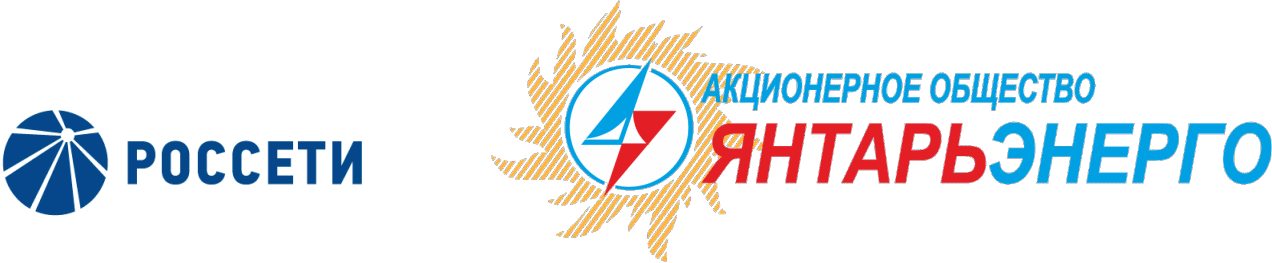 ПРИКАЗПРИКАЗ12.03.2018________________Калининград№№70№ п/пНаименованиеСведения Организационно-правовая форма и наименование, дата регистрацииАдрес места нахождения (юридический адрес)Почтовый адресФактический адресТелефоны (с указанием кода города)Факс (с указанием кода города)Адрес электронной почты, web-сайтИНН/КПП Банковские реквизиты (наименование и адрес банка, номер расчетного счета в банке, телефоны банка, прочие банковские реквизитыСвидетельство о внесении записи в Единый государственный реестр юридических лиц или индивидуальных предпринимателей (дата, номер, кем выдано)Фамилия, Имя и Отчество ответственного лица с указанием должности и контактного телефонаРегистрационный номер и дата Заявления на присоединение к программе партнерства [для субъектов малого и среднего предпринимательства, которые продляют свое присоединение к Программе партнерства](подпись уполномоченного представителя)(фамилия, имя, отчество подписавшего, должность)№ п/пПолное и сокращенное наименование, в том числе фирменное наименование / фамилия, имя и (в случае, если имеется) отчествофамилия, имя и (в случае, если имеется) отчество руководителяОГРНИННКППвиды экономической деятельности, осуществляемые субъектом малого и среднего предпринимательства (при наличии)категория (микропредприятие, малое или среднее предприятие)Дата включения в РеестрНаименование Общества, принявшего решение о присоединении№ п/пФ.И.О.ДолжностьДата согласованияПодпись1.Редько И.В.Первый заместитель генерального директора 2.Копылов В.А.Первый заместитель генерального директора – главный инженер3.Зимин Г.А.Заместитель генерального директора по безопасности4.Савченко А.И.Начальник управления конкурсных процедур 5.Геймур А.Н.И.о. Начальника департамента правового обеспечения6.Жуков Д.А.Руководитель Аппарата